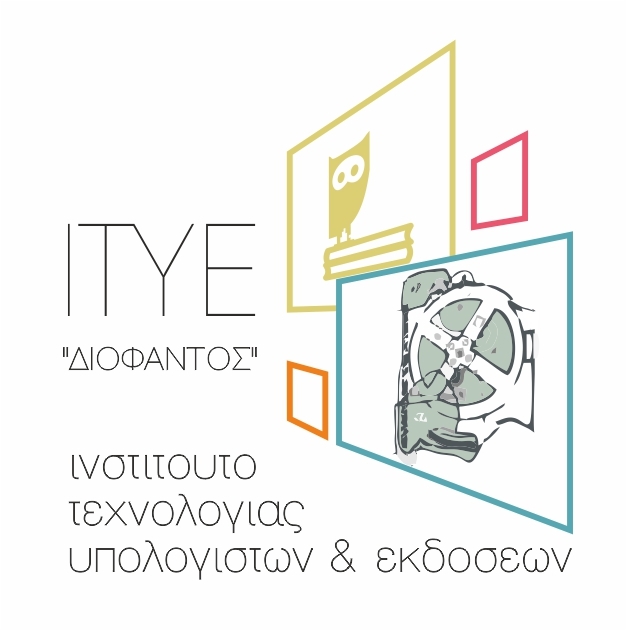 Ημερομηνία:   15.09.2014 ΠΡΟΣΚΛΗΣΗ ΓΙΑ ΤΗΝ ΥΠΟΒΟΛΗ ΠΡΟΣΦΟΡΑΣΣΤΑ ΠΛΑΙΣΙΑ (ΕΠΑΝΑΛΗΨΗΣ ΜΕ ΤΡΟΠΟΠΟΙΗΣΗ ΟΡΩΝ) ΠΡΟΧΕΙΡΟΥ ΔΙΑΓΩΝΙΣΜΟΥ«Ανανέωση Ενοικίασης Αδειών Χρήσης Λογισμικού Microsoft»  για τις ανάγκες του ΙΤΥΕ»Το Ινστιτούτο Τεχνολογίας Υπολογιστών & Εκδόσεων – ΔΙΟΦΑΝΤΟΣ (ΙΤΥΕ), προκηρύσσει πρόχειρο διαγωνισμό για την ανανέωση της Ενοικίασης των Αδειών Χρήσης Λογισμικού Microsoft για χρονικό διάστημα τριών ετών για τις ανάγκες των Κεντρικών Συστημάτων και όλων των Διευθύνσεων του ΙΤΥΕ.Αντικείμενο της ΠρομήθειαςΑναλυτικά οι ζητούμενες άδειες χρήσης καταγράφονται στο Παράρτημα ‘Πίνακας Αδειών Χρήσης Λογισμικού’  Κριτήριο Ανάθεσης της σύμβασης: Η χαμηλότερη τιμή. Προϋπολογισμός Προμήθειας: Ο συνολικός προϋπολογισμός της προμήθειας είναι 59.000,00€ μη συμπεριλαμβανομένου του ΦΠΑ. Τόπος και χρόνος παράδοσης: Η παράδοση του συμβολαίου ανανέωσης των αδειών χρήσης θα γίνεται με ευθύνη και έξοδα του Αναδόχου στο Κτίριο "Δ. Μαρίτσας", Νίκου Καζαντζάκη, Πανεπιστημιούπολη Πατρών 265 04 Ριο, Παραλαβή - Αποπληρωμή:Με την παράδοση του συμβολαίου ανανέωσης, διενεργείται, μετά από τον έλεγχο των παρεχόμενων αδειών χρήσης, Παραλαβή από αρμόδια επιτροπή παραλαβής του ΙΤΥΕ. Τυχόν προβλήματα που θα προκύψουν από τους ελέγχους θα πρέπει να αποκατασταθούν για να πραγματοποιηθεί η παραλαβή.Η πληρωμή του ποσού της τριετούς ενοικίασης θα πραγματοποιηθεί σε τρεις ισόποσες δόσεις, κάθε δόσης πληρωτέας στην αρχή κάθε έτους του συμβολαίου. Η πληρωμή θα γίνεται με την προσκόμιση των νομίμων παραστατικών και δικαιολογητικών που προβλέπονται από τις ισχύουσες διατάξεις, καθώς και κάθε άλλου δικαιολογητικού που τυχόν ήθελε ζητηθεί από τις αρμόδιες υπηρεσίες που διενεργούν τον έλεγχο και την πληρωμή και υπόκειται σε κάθε νόμιμο φόρο ή κράτηση, όπως ενδεικτικά: η προβλεπόμενη παρακράτηση φόρου (Άρθρο 64 Ν. 4172/2013)  η κράτηση 0,10% επί της συνολικής συμβατικής αξίας χωρίς το ΦΠΑ υπέρ της Ενιαίας Ανεξάρτητης Αρχής Δημοσίων Συμβάσεων (άρθρο 4 § 3 Ν 4013/2011, όπως τροποποιήθηκε και ισχύει) με την οποία θα επιβαρυνθεί ο Ανάδοχος κατά την πρώτη πληρωμή.Προθεσμία υποβολής προσφορών: Οι προσφορές πρέπει να βρίσκονται σε σφραγισμένο φάκελο και θα πρέπει να κατατεθούν το αργότερο μέχρι 29.09.2014 και ώρα 14:00, στην Κεντρική Γραμματεία του ΙΤΥΕ, τηλ. 2610 960300, υπόψη κ. Γεράσιμου Μεταξά.Προσφορές που φθάσουν στο ΙΤΥΕ μετά την προκαθορισμένη ημερομηνία και ώρα δεν θα ληφθούν υπόψιν.Άλλες Πληροφορίες: Για την εκτέλεση του έργου θα συναφθεί σύμβαση μεταξύ ΙΤΥΕ και Αναδόχου που θα ρυθμίζει τους ειδικότερους όρους συνεργασίας.	 
Για περισσότερες πληροφορίες επικοινωνήστε με τη Δ/νση Τεχνικής Υποστήριξης του ΙΤΥΕ στο τηλέφωνο 2610-960364, κ. Γεράσιμος Μεταξάς.Καθ. Χρήστος ΚακλαμάνηςΠροεδρεύων Αντιπρόεδρος του ΙΤΥΕ Παράρτημα ‘Πίνακας Αδειών Χρήσης Λογισμικού’ ΠΕΡΙΓΡΑΦΗΠΟΣΟΤΗΤΑMicrosoft Windows Professional All Lng Upgrade/Software Assurance Pack Microsoft Volume License 1 License200Microsoft Office Enterprise All Lng License/Software Assurance Pack Microsoft Volume License 1 License Campus200Microsoft Exchange Standard CAL All Lng License/Software Assurance Pack Microsoft Volume License Device CAL Device CAL200Microsoft Windows Server CAL All Languages License/Software Assurance Pack Microsoft Volume License Device CAL200Microsoft Project Professional Win32 All Languages License/Software Assurance Pack Microsoft Volume License w/1 ProjectSvr CAL200Microsoft Visio Professional Win32 All Languages License/Software Assurance Pack Microsoft Volume License200Microsoft Visual Studio Professional All Lng License/Software Assurance Pack Microsoft Volume License 1 License10Microsoft Exchange Server Enterprise All Languages License/Software Assurance Pack Microsoft Volume License4DreamSpark Premium for Academic InstitutionsElectronic Software Delivery (3 year Subscription)1